Załącznik Nr 3 do Zarządzenia Nr  9/2021
Wójta Gminy Baranów
z dnia  27 stycznia 2021  rokuGMINA BARANÓW	Wniosek o przyjęcie dziecka do przedszkola / oddziału przedszkolnego 
w szkole podstawowej w Gminie Baranów na rok szkolny …………….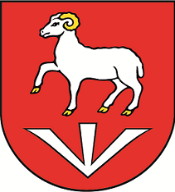 Podstawa prawna: art. 131 i 150 ustawy z dnia 14 grudnia 2016 r. Prawo oświatowe Miejsce składania: przedszkole lub szkoła podstawowa wykazana na liście na pierwszym miejscu Załączniki składane są w oryginale, notarialnie poświadczonej kopii albo w postaci urzędowo poświadczonego, zgodnie  z art. 76a § 1 Kodeksu postępowania administracyjnego, odpisu lub wyciągu z dokumentu; mogą być składane także w postaci kopii poświadczanych za zgodność z oryginałem przez wnioskodawcę. Przewodniczący komisji rekrutacyjnej, w każdym ze wskazanych na liście preferencji przedszkoli/szkół podstawowych może żądać od rodziców/prawnych opiekunów przedstawienia dokumentów potwierdzających okoliczności zawarte    w oświadczeniach. Przyjmuję do wiadomości, że w okresie wskazanym w harmonogramie należy pisemnie potwierdzić wolę zapisu dziecka                      w przedszkolu/szkole podstawowej, do której dziecko zostało zakwalifikowane. W przypadku braku pisemnego potwierdzenia woli zapisu, dziecko nie zostanie przyjęte do przedszkola/szkoły podstawowej, do której zostało zakwalifikowane...........................................................(imię nazwisko rodzica/opiekuna)..........................................................                        (adres)..........................................................(seria i numer dowodu osobistego)OŚWIADCZENIEŚwiadom/a odpowiedzialności karnej1 za złożenie fałszywego oświadczenia, oświadczam, że:2□ 1.  Dziecko .......................................................... wchodzi w skład rodziny, w której wychowuje się troje lub więcej dzieci.□ 2.  Wychowuję samotnie dziecko .........................................................., jako (panna, kawaler, wdowa, wdowiec, osoba pozostająca w separacji orzeczonej prawomocnym wyrokiem sądu, osoba rozwiedziona3)
 i nie wychowuję żadnego dziecka z jego rodzicem.□	3. Oświadczam, że ojciec (prawny opiekun I) kandydata do przedszkola jest zatrudniony na podstawie umowy o pracę lub wykonuje pracę na podstawie umowy cywilnoprawnej lub uczy się w trybie stacjonarnym lub prowadzi gospodarstwo rolne lub pozarolniczą działalność gospodarczą.□ 4. Oświadczam, że matka (prawny opiekun II) kandydata do przedszkola jest zatrudniony na podstawie umowy 
o pracę lub wykonuje pracę na podstawie umowy cywilnoprawnej lub uczy się w trybie stacjonarnym lub prowadzi gospodarstwo rolne lub pozarolniczą działalność gospodarczą.□	5.  Oświadczam, że do tej samej placówki zgłaszam jednocześnie dwoje lub więcej dzieci.□	6. Oświadczam, że rodzeństwo kandydata będzie korzystać z usług danego przedszkola lub danej szkoły podstawowej .□	7. Oświadczam, że jeden z rodziców kandydata jest  zatrudniony w danym przedszkolu lub szkole                   w roku szkolnym, którego dotyczy rekrutacja...........................................................	   ..........................................................(miejscowość, data)	(podpis / podpisy)1Zgodnie z art. 150 ust.6 ustawy z dnia 14 grudnia 2016 r. Prawo oświatowe 2Należy wybrać i zaznaczyć właściwe kryterium.3Należy podkreślić właściwe.WYBRANE PLACÓWKIWYBRANE PLACÓWKIPlacówka pierwszego wyboru1.Placówki kolejnego wyboru2.3.PODSTAWOWE DANE DZIECKAPODSTAWOWE DANE DZIECKAPODSTAWOWE DANE DZIECKAPODSTAWOWE DANE DZIECKADane osobowe dzieckaDane osobowe dzieckaDane osobowe dzieckaDane osobowe dzieckaNazwisko:Numer PESEL:Numer PESEL:Imię:Data urodzenia:Data urodzenia:W przypadku braku PESEL seria i numer paszportu lub innego dokumentu potwierdzającego tożsamość:W przypadku braku PESEL seria i numer paszportu lub innego dokumentu potwierdzającego tożsamość:W przypadku braku PESEL seria i numer paszportu lub innego dokumentu potwierdzającego tożsamość:Adres zamieszkania dzieckaAdres zamieszkania dzieckaAdres zamieszkania dzieckaAdres zamieszkania dzieckaKod pocztowy:Miejscowość:Miejscowość:Ulica:Nr domu:Nr lokalu:DANE RODZICÓW / OPIEKUNÓW PRAWNYCHDANE RODZICÓW / OPIEKUNÓW PRAWNYCHDANE RODZICÓW / OPIEKUNÓW PRAWNYCHDANE RODZICÓW / OPIEKUNÓW PRAWNYCHDane osobowe matki/ opiekuna prawnego IDane osobowe matki/ opiekuna prawnego IDane osobowe matki/ opiekuna prawnego IDane osobowe matki/ opiekuna prawnego INazwisko:Imię:Imię:Adres zamieszkania matki/ opiekuna prawnego IAdres zamieszkania matki/ opiekuna prawnego IAdres zamieszkania matki/ opiekuna prawnego IAdres zamieszkania matki/ opiekuna prawnego IKod pocztowy:Miejscowość:Miejscowość:Ulica:Numer domu:Nr lokalu:Dane kontaktowe matki / opiekuna prawnego IDane kontaktowe matki / opiekuna prawnego IDane kontaktowe matki / opiekuna prawnego IDane kontaktowe matki / opiekuna prawnego ITelefon:Adres e-mail:Adres e-mail:Dane osobowe ojca / opiekuna prawnego IIDane osobowe ojca / opiekuna prawnego IIDane osobowe ojca / opiekuna prawnego IIDane osobowe ojca / opiekuna prawnego IINazwisko:Imię:Imię:Adres zamieszkania ojca / opiekuna prawnego IIAdres zamieszkania ojca / opiekuna prawnego IIAdres zamieszkania ojca / opiekuna prawnego IIAdres zamieszkania ojca / opiekuna prawnego IIKod pocztowy:Miejscowość:Miejscowość:Ulica:Numer domu:Nr lokalu:Dane kontaktowe ojca / opiekuna prawnego IIDane kontaktowe ojca / opiekuna prawnego IIDane kontaktowe ojca / opiekuna prawnego IIDane kontaktowe ojca / opiekuna prawnego IITelefon:Adres e-mail:Adres e-mail:KRYTERIA NABORUKRYTERIA NABORUKRYTERIA NABORUKRYTERIA NABORUKRYTERIA NABORUKRYTERIA NABORUKRYTERIA NABORUKRYTERIA NABORUKRYTERIA NABORUI etap rekrutacji (kryteria MEN)I etap rekrutacji (kryteria MEN)I etap rekrutacji (kryteria MEN)I etap rekrutacji (kryteria MEN)I etap rekrutacji (kryteria MEN)TakNieWielodzietność rodziny kandydata (rodzina wychowująca troje i więcej dzieci)(Wymagane  oświadczenie o wielodzietności rodziny kandydata - załącznik Nr 1)Wielodzietność rodziny kandydata (rodzina wychowująca troje i więcej dzieci)(Wymagane  oświadczenie o wielodzietności rodziny kandydata - załącznik Nr 1)Wielodzietność rodziny kandydata (rodzina wychowująca troje i więcej dzieci)(Wymagane  oświadczenie o wielodzietności rodziny kandydata - załącznik Nr 1)Wielodzietność rodziny kandydata (rodzina wychowująca troje i więcej dzieci)(Wymagane  oświadczenie o wielodzietności rodziny kandydata - załącznik Nr 1)Wielodzietność rodziny kandydata (rodzina wychowująca troje i więcej dzieci)(Wymagane  oświadczenie o wielodzietności rodziny kandydata - załącznik Nr 1)Niepełnosprawność kandydata(wymagane orzeczenie o potrzebie kształcenia specjalnego wydane ze względu na niepełnosprawność, orzeczenie 
o niepełnosprawności lub o stopniu niepełnosprawności) - dokument należy złożyć w oryginale, notarialnie poświadczonej kopii, urzędowo poświadczonego odpisu lub kopii poświadczanej za zgodność z oryginałem przez rodzica.Niepełnosprawność kandydata(wymagane orzeczenie o potrzebie kształcenia specjalnego wydane ze względu na niepełnosprawność, orzeczenie 
o niepełnosprawności lub o stopniu niepełnosprawności) - dokument należy złożyć w oryginale, notarialnie poświadczonej kopii, urzędowo poświadczonego odpisu lub kopii poświadczanej za zgodność z oryginałem przez rodzica.Niepełnosprawność kandydata(wymagane orzeczenie o potrzebie kształcenia specjalnego wydane ze względu na niepełnosprawność, orzeczenie 
o niepełnosprawności lub o stopniu niepełnosprawności) - dokument należy złożyć w oryginale, notarialnie poświadczonej kopii, urzędowo poświadczonego odpisu lub kopii poświadczanej za zgodność z oryginałem przez rodzica.Niepełnosprawność kandydata(wymagane orzeczenie o potrzebie kształcenia specjalnego wydane ze względu na niepełnosprawność, orzeczenie 
o niepełnosprawności lub o stopniu niepełnosprawności) - dokument należy złożyć w oryginale, notarialnie poświadczonej kopii, urzędowo poświadczonego odpisu lub kopii poświadczanej za zgodność z oryginałem przez rodzica.Niepełnosprawność kandydata(wymagane orzeczenie o potrzebie kształcenia specjalnego wydane ze względu na niepełnosprawność, orzeczenie 
o niepełnosprawności lub o stopniu niepełnosprawności) - dokument należy złożyć w oryginale, notarialnie poświadczonej kopii, urzędowo poświadczonego odpisu lub kopii poświadczanej za zgodność z oryginałem przez rodzica.Niepełnosprawność jednego z rodziców kandydata(wymagane orzeczenie o niepełnosprawności lub o stopniu niepełnosprawności lub orzeczenie równoważne w rozumieniu przepisów ustawy z dnia 27 sierpnia 1997 r. o rehabilitacji zawodowej i społecznej oraz zatrudnianiu osób niepełnosprawnych (Dz. U. z 2019 r. , poz. 1172 ze zm.) ) - dokument należy złożyć w oryginale, notarialnie poświadczonej kopii, urzędowo poświadczonego odpisu lub kopii poświadczanej za zgodność z oryginałem przez rodzicaNiepełnosprawność jednego z rodziców kandydata(wymagane orzeczenie o niepełnosprawności lub o stopniu niepełnosprawności lub orzeczenie równoważne w rozumieniu przepisów ustawy z dnia 27 sierpnia 1997 r. o rehabilitacji zawodowej i społecznej oraz zatrudnianiu osób niepełnosprawnych (Dz. U. z 2019 r. , poz. 1172 ze zm.) ) - dokument należy złożyć w oryginale, notarialnie poświadczonej kopii, urzędowo poświadczonego odpisu lub kopii poświadczanej za zgodność z oryginałem przez rodzicaNiepełnosprawność jednego z rodziców kandydata(wymagane orzeczenie o niepełnosprawności lub o stopniu niepełnosprawności lub orzeczenie równoważne w rozumieniu przepisów ustawy z dnia 27 sierpnia 1997 r. o rehabilitacji zawodowej i społecznej oraz zatrudnianiu osób niepełnosprawnych (Dz. U. z 2019 r. , poz. 1172 ze zm.) ) - dokument należy złożyć w oryginale, notarialnie poświadczonej kopii, urzędowo poświadczonego odpisu lub kopii poświadczanej za zgodność z oryginałem przez rodzicaNiepełnosprawność jednego z rodziców kandydata(wymagane orzeczenie o niepełnosprawności lub o stopniu niepełnosprawności lub orzeczenie równoważne w rozumieniu przepisów ustawy z dnia 27 sierpnia 1997 r. o rehabilitacji zawodowej i społecznej oraz zatrudnianiu osób niepełnosprawnych (Dz. U. z 2019 r. , poz. 1172 ze zm.) ) - dokument należy złożyć w oryginale, notarialnie poświadczonej kopii, urzędowo poświadczonego odpisu lub kopii poświadczanej za zgodność z oryginałem przez rodzicaNiepełnosprawność jednego z rodziców kandydata(wymagane orzeczenie o niepełnosprawności lub o stopniu niepełnosprawności lub orzeczenie równoważne w rozumieniu przepisów ustawy z dnia 27 sierpnia 1997 r. o rehabilitacji zawodowej i społecznej oraz zatrudnianiu osób niepełnosprawnych (Dz. U. z 2019 r. , poz. 1172 ze zm.) ) - dokument należy złożyć w oryginale, notarialnie poświadczonej kopii, urzędowo poświadczonego odpisu lub kopii poświadczanej za zgodność z oryginałem przez rodzicaNiepełnosprawność obojga rodziców kandydata(wymagane orzeczenie o niepełnosprawności lub o stopniu niepełnosprawności lub orzeczenie równoważne                                        w rozumieniu przepisów ustawy z dnia 27 sierpnia 1997 r. o rehabilitacji zawodowej i społecznej oraz zatrudnianiu osób niepełnosprawnych (Dz. U. z 2019 r., poz. 1172 ze. zm.) ) - dokument należy złożyć w oryginale, notarialnie poświadczonej kopii, urzędowo poświadczonego odpisu lub kopii poświadczanej za zgodność z oryginałem przez rodzicaNiepełnosprawność obojga rodziców kandydata(wymagane orzeczenie o niepełnosprawności lub o stopniu niepełnosprawności lub orzeczenie równoważne                                        w rozumieniu przepisów ustawy z dnia 27 sierpnia 1997 r. o rehabilitacji zawodowej i społecznej oraz zatrudnianiu osób niepełnosprawnych (Dz. U. z 2019 r., poz. 1172 ze. zm.) ) - dokument należy złożyć w oryginale, notarialnie poświadczonej kopii, urzędowo poświadczonego odpisu lub kopii poświadczanej za zgodność z oryginałem przez rodzicaNiepełnosprawność obojga rodziców kandydata(wymagane orzeczenie o niepełnosprawności lub o stopniu niepełnosprawności lub orzeczenie równoważne                                        w rozumieniu przepisów ustawy z dnia 27 sierpnia 1997 r. o rehabilitacji zawodowej i społecznej oraz zatrudnianiu osób niepełnosprawnych (Dz. U. z 2019 r., poz. 1172 ze. zm.) ) - dokument należy złożyć w oryginale, notarialnie poświadczonej kopii, urzędowo poświadczonego odpisu lub kopii poświadczanej za zgodność z oryginałem przez rodzicaNiepełnosprawność obojga rodziców kandydata(wymagane orzeczenie o niepełnosprawności lub o stopniu niepełnosprawności lub orzeczenie równoważne                                        w rozumieniu przepisów ustawy z dnia 27 sierpnia 1997 r. o rehabilitacji zawodowej i społecznej oraz zatrudnianiu osób niepełnosprawnych (Dz. U. z 2019 r., poz. 1172 ze. zm.) ) - dokument należy złożyć w oryginale, notarialnie poświadczonej kopii, urzędowo poświadczonego odpisu lub kopii poświadczanej za zgodność z oryginałem przez rodzicaNiepełnosprawność obojga rodziców kandydata(wymagane orzeczenie o niepełnosprawności lub o stopniu niepełnosprawności lub orzeczenie równoważne                                        w rozumieniu przepisów ustawy z dnia 27 sierpnia 1997 r. o rehabilitacji zawodowej i społecznej oraz zatrudnianiu osób niepełnosprawnych (Dz. U. z 2019 r., poz. 1172 ze. zm.) ) - dokument należy złożyć w oryginale, notarialnie poświadczonej kopii, urzędowo poświadczonego odpisu lub kopii poświadczanej za zgodność z oryginałem przez rodzicaNiepełnosprawność rodzeństwa kandydata(wymagane orzeczenie o niepełnosprawności lub o stopniu niepełnosprawności lub orzeczenie równoważne  
 w rozumieniu przepisów ustawy z dnia 27 sierpnia 1997 r. o rehabilitacji zawodowej i społecznej oraz zatrudnianiu osób niepełnosprawnych (Dz. U. z 2019 r., poz. 1172 ze zm.) ) - dokument należy złożyć w oryginale, notarialnie poświadczonej kopii, urzędowo poświadczonego odpisu lub kopii poświadczanej za zgodność z oryginałem przez rodzicaNiepełnosprawność rodzeństwa kandydata(wymagane orzeczenie o niepełnosprawności lub o stopniu niepełnosprawności lub orzeczenie równoważne  
 w rozumieniu przepisów ustawy z dnia 27 sierpnia 1997 r. o rehabilitacji zawodowej i społecznej oraz zatrudnianiu osób niepełnosprawnych (Dz. U. z 2019 r., poz. 1172 ze zm.) ) - dokument należy złożyć w oryginale, notarialnie poświadczonej kopii, urzędowo poświadczonego odpisu lub kopii poświadczanej za zgodność z oryginałem przez rodzicaNiepełnosprawność rodzeństwa kandydata(wymagane orzeczenie o niepełnosprawności lub o stopniu niepełnosprawności lub orzeczenie równoważne  
 w rozumieniu przepisów ustawy z dnia 27 sierpnia 1997 r. o rehabilitacji zawodowej i społecznej oraz zatrudnianiu osób niepełnosprawnych (Dz. U. z 2019 r., poz. 1172 ze zm.) ) - dokument należy złożyć w oryginale, notarialnie poświadczonej kopii, urzędowo poświadczonego odpisu lub kopii poświadczanej za zgodność z oryginałem przez rodzicaNiepełnosprawność rodzeństwa kandydata(wymagane orzeczenie o niepełnosprawności lub o stopniu niepełnosprawności lub orzeczenie równoważne  
 w rozumieniu przepisów ustawy z dnia 27 sierpnia 1997 r. o rehabilitacji zawodowej i społecznej oraz zatrudnianiu osób niepełnosprawnych (Dz. U. z 2019 r., poz. 1172 ze zm.) ) - dokument należy złożyć w oryginale, notarialnie poświadczonej kopii, urzędowo poświadczonego odpisu lub kopii poświadczanej za zgodność z oryginałem przez rodzicaNiepełnosprawność rodzeństwa kandydata(wymagane orzeczenie o niepełnosprawności lub o stopniu niepełnosprawności lub orzeczenie równoważne  
 w rozumieniu przepisów ustawy z dnia 27 sierpnia 1997 r. o rehabilitacji zawodowej i społecznej oraz zatrudnianiu osób niepełnosprawnych (Dz. U. z 2019 r., poz. 1172 ze zm.) ) - dokument należy złożyć w oryginale, notarialnie poświadczonej kopii, urzędowo poświadczonego odpisu lub kopii poświadczanej za zgodność z oryginałem przez rodzicaSamotne wychowywanie kandydata w rodzinie(wymagany prawomocny wyrok sądu rodzinnego orzekający rozwód lub separacje lub akt zgonu oraz oświadczenie 
o samotnym wychowywaniu dziecka oraz niewychowywaniu żadnego dziecka wspólnie z jego rodzicem) - dokument należy złożyć w oryginale, notarialnie poświadczonej kopii, urzędowo poświadczonego odpisu lub kopii poświadczanej za zgodność z oryginałem przez rodzicaSamotne wychowywanie kandydata w rodzinie(wymagany prawomocny wyrok sądu rodzinnego orzekający rozwód lub separacje lub akt zgonu oraz oświadczenie 
o samotnym wychowywaniu dziecka oraz niewychowywaniu żadnego dziecka wspólnie z jego rodzicem) - dokument należy złożyć w oryginale, notarialnie poświadczonej kopii, urzędowo poświadczonego odpisu lub kopii poświadczanej za zgodność z oryginałem przez rodzicaSamotne wychowywanie kandydata w rodzinie(wymagany prawomocny wyrok sądu rodzinnego orzekający rozwód lub separacje lub akt zgonu oraz oświadczenie 
o samotnym wychowywaniu dziecka oraz niewychowywaniu żadnego dziecka wspólnie z jego rodzicem) - dokument należy złożyć w oryginale, notarialnie poświadczonej kopii, urzędowo poświadczonego odpisu lub kopii poświadczanej za zgodność z oryginałem przez rodzicaSamotne wychowywanie kandydata w rodzinie(wymagany prawomocny wyrok sądu rodzinnego orzekający rozwód lub separacje lub akt zgonu oraz oświadczenie 
o samotnym wychowywaniu dziecka oraz niewychowywaniu żadnego dziecka wspólnie z jego rodzicem) - dokument należy złożyć w oryginale, notarialnie poświadczonej kopii, urzędowo poświadczonego odpisu lub kopii poświadczanej za zgodność z oryginałem przez rodzicaSamotne wychowywanie kandydata w rodzinie(wymagany prawomocny wyrok sądu rodzinnego orzekający rozwód lub separacje lub akt zgonu oraz oświadczenie 
o samotnym wychowywaniu dziecka oraz niewychowywaniu żadnego dziecka wspólnie z jego rodzicem) - dokument należy złożyć w oryginale, notarialnie poświadczonej kopii, urzędowo poświadczonego odpisu lub kopii poświadczanej za zgodność z oryginałem przez rodzicaObjęcie kandydata pieczą zastępczą(wymagany dokument poświadczający objęcie dziecka pieczą zastępczą zgodnie z ustawą z dnia 9 czerwca 2011 r. 
o wspieraniu rodziny i systemie pieczy zastępczej (Dz. U. z 2019 r. poz. 1111ze zm.) - dokument należy złożyć                          w oryginale, notarialnie poświadczonej kopii, urzędowo poświadczonego odpisu lub kopii poświadczanej za zgodność 
z oryginałem przez rodzicaObjęcie kandydata pieczą zastępczą(wymagany dokument poświadczający objęcie dziecka pieczą zastępczą zgodnie z ustawą z dnia 9 czerwca 2011 r. 
o wspieraniu rodziny i systemie pieczy zastępczej (Dz. U. z 2019 r. poz. 1111ze zm.) - dokument należy złożyć                          w oryginale, notarialnie poświadczonej kopii, urzędowo poświadczonego odpisu lub kopii poświadczanej za zgodność 
z oryginałem przez rodzicaObjęcie kandydata pieczą zastępczą(wymagany dokument poświadczający objęcie dziecka pieczą zastępczą zgodnie z ustawą z dnia 9 czerwca 2011 r. 
o wspieraniu rodziny i systemie pieczy zastępczej (Dz. U. z 2019 r. poz. 1111ze zm.) - dokument należy złożyć                          w oryginale, notarialnie poświadczonej kopii, urzędowo poświadczonego odpisu lub kopii poświadczanej za zgodność 
z oryginałem przez rodzicaObjęcie kandydata pieczą zastępczą(wymagany dokument poświadczający objęcie dziecka pieczą zastępczą zgodnie z ustawą z dnia 9 czerwca 2011 r. 
o wspieraniu rodziny i systemie pieczy zastępczej (Dz. U. z 2019 r. poz. 1111ze zm.) - dokument należy złożyć                          w oryginale, notarialnie poświadczonej kopii, urzędowo poświadczonego odpisu lub kopii poświadczanej za zgodność 
z oryginałem przez rodzicaObjęcie kandydata pieczą zastępczą(wymagany dokument poświadczający objęcie dziecka pieczą zastępczą zgodnie z ustawą z dnia 9 czerwca 2011 r. 
o wspieraniu rodziny i systemie pieczy zastępczej (Dz. U. z 2019 r. poz. 1111ze zm.) - dokument należy złożyć                          w oryginale, notarialnie poświadczonej kopii, urzędowo poświadczonego odpisu lub kopii poświadczanej za zgodność 
z oryginałem przez rodzicaII etap rekrutacji (kryteria lokalne)II etap rekrutacji (kryteria lokalne)II etap rekrutacji (kryteria lokalne)II etap rekrutacji (kryteria lokalne)II etap rekrutacji (kryteria lokalne)TakNieOboje rodzice/prawni opiekunowie kandydata lub rodzic kandydata samotnie wychowujący dziecko pracują na podstawie umowy o pracę lub umowy cywilnoprawnej lub uczą się w trybie dziennym lub prowadzą gospodarstwo rolne lub pozarolniczą działalność gospodarcząWymagane oświadczenie obojga rodziców / prawnych opiekunów kandydata lub rodzica kandydata samotnie 
wychowującego dziecko (załącznik Nr 1):1) o zatrudnieniu zakładu pracy,2) o stacjonarnym systemie studiów,3) o prowadzeniu gospodarstwa rolnego,4) o prowadzeniu pozarolniczej  działalności gospodarczejOboje rodzice/prawni opiekunowie kandydata lub rodzic kandydata samotnie wychowujący dziecko pracują na podstawie umowy o pracę lub umowy cywilnoprawnej lub uczą się w trybie dziennym lub prowadzą gospodarstwo rolne lub pozarolniczą działalność gospodarcząWymagane oświadczenie obojga rodziców / prawnych opiekunów kandydata lub rodzica kandydata samotnie 
wychowującego dziecko (załącznik Nr 1):1) o zatrudnieniu zakładu pracy,2) o stacjonarnym systemie studiów,3) o prowadzeniu gospodarstwa rolnego,4) o prowadzeniu pozarolniczej  działalności gospodarczejOboje rodzice/prawni opiekunowie kandydata lub rodzic kandydata samotnie wychowujący dziecko pracują na podstawie umowy o pracę lub umowy cywilnoprawnej lub uczą się w trybie dziennym lub prowadzą gospodarstwo rolne lub pozarolniczą działalność gospodarcząWymagane oświadczenie obojga rodziców / prawnych opiekunów kandydata lub rodzica kandydata samotnie 
wychowującego dziecko (załącznik Nr 1):1) o zatrudnieniu zakładu pracy,2) o stacjonarnym systemie studiów,3) o prowadzeniu gospodarstwa rolnego,4) o prowadzeniu pozarolniczej  działalności gospodarczejOboje rodzice/prawni opiekunowie kandydata lub rodzic kandydata samotnie wychowujący dziecko pracują na podstawie umowy o pracę lub umowy cywilnoprawnej lub uczą się w trybie dziennym lub prowadzą gospodarstwo rolne lub pozarolniczą działalność gospodarcząWymagane oświadczenie obojga rodziców / prawnych opiekunów kandydata lub rodzica kandydata samotnie 
wychowującego dziecko (załącznik Nr 1):1) o zatrudnieniu zakładu pracy,2) o stacjonarnym systemie studiów,3) o prowadzeniu gospodarstwa rolnego,4) o prowadzeniu pozarolniczej  działalności gospodarczejOboje rodzice/prawni opiekunowie kandydata lub rodzic kandydata samotnie wychowujący dziecko pracują na podstawie umowy o pracę lub umowy cywilnoprawnej lub uczą się w trybie dziennym lub prowadzą gospodarstwo rolne lub pozarolniczą działalność gospodarcząWymagane oświadczenie obojga rodziców / prawnych opiekunów kandydata lub rodzica kandydata samotnie 
wychowującego dziecko (załącznik Nr 1):1) o zatrudnieniu zakładu pracy,2) o stacjonarnym systemie studiów,3) o prowadzeniu gospodarstwa rolnego,4) o prowadzeniu pozarolniczej  działalności gospodarczejOboje rodzice/prawni opiekunowie kandydata lub rodzic kandydata samotnie wychowujący dziecko złożyli roczne zeznanie podatkowe PIT w Urzędzie Skarbowym w Grodzisku Mazowieckim  za rok poprzedzający rok, w którym odbywa się rekrutacja, a w przypadku osób prowadzących gospodarstwo rolne - płacą podatek rolny na rzecz Gminy BaranówWymagana kopia Karty Mieszkańca  Gminy Baranów lub kopia pierwszej strony rocznego zeznania podatkowego PIT każdego z rodziców lub rodzica samotnie wychowującego dziecko lub kopia wpłaty podatku rolnego.Oboje rodzice/prawni opiekunowie kandydata lub rodzic kandydata samotnie wychowujący dziecko złożyli roczne zeznanie podatkowe PIT w Urzędzie Skarbowym w Grodzisku Mazowieckim  za rok poprzedzający rok, w którym odbywa się rekrutacja, a w przypadku osób prowadzących gospodarstwo rolne - płacą podatek rolny na rzecz Gminy BaranówWymagana kopia Karty Mieszkańca  Gminy Baranów lub kopia pierwszej strony rocznego zeznania podatkowego PIT każdego z rodziców lub rodzica samotnie wychowującego dziecko lub kopia wpłaty podatku rolnego.Oboje rodzice/prawni opiekunowie kandydata lub rodzic kandydata samotnie wychowujący dziecko złożyli roczne zeznanie podatkowe PIT w Urzędzie Skarbowym w Grodzisku Mazowieckim  za rok poprzedzający rok, w którym odbywa się rekrutacja, a w przypadku osób prowadzących gospodarstwo rolne - płacą podatek rolny na rzecz Gminy BaranówWymagana kopia Karty Mieszkańca  Gminy Baranów lub kopia pierwszej strony rocznego zeznania podatkowego PIT każdego z rodziców lub rodzica samotnie wychowującego dziecko lub kopia wpłaty podatku rolnego.Oboje rodzice/prawni opiekunowie kandydata lub rodzic kandydata samotnie wychowujący dziecko złożyli roczne zeznanie podatkowe PIT w Urzędzie Skarbowym w Grodzisku Mazowieckim  za rok poprzedzający rok, w którym odbywa się rekrutacja, a w przypadku osób prowadzących gospodarstwo rolne - płacą podatek rolny na rzecz Gminy BaranówWymagana kopia Karty Mieszkańca  Gminy Baranów lub kopia pierwszej strony rocznego zeznania podatkowego PIT każdego z rodziców lub rodzica samotnie wychowującego dziecko lub kopia wpłaty podatku rolnego.Oboje rodzice/prawni opiekunowie kandydata lub rodzic kandydata samotnie wychowujący dziecko złożyli roczne zeznanie podatkowe PIT w Urzędzie Skarbowym w Grodzisku Mazowieckim  za rok poprzedzający rok, w którym odbywa się rekrutacja, a w przypadku osób prowadzących gospodarstwo rolne - płacą podatek rolny na rzecz Gminy BaranówWymagana kopia Karty Mieszkańca  Gminy Baranów lub kopia pierwszej strony rocznego zeznania podatkowego PIT każdego z rodziców lub rodzica samotnie wychowującego dziecko lub kopia wpłaty podatku rolnego.Jeden z rodziców kandydata złożył roczne zeznanie podatkowe PIT w Urzędzie Skarbowym                           w Grodzisku Mazowieckim za rok poprzedzający rok, w którym odbywa się rekrutacja, a w przypadku osób prowadzących gospodarstwo rolne - płaci podatek rolny na rzecz Gminy Baranów.Wymagana kopia Karty Mieszkańca  Gminy Baranów lub kopia pierwszej strony rocznego zeznania podatkowego PIT każdego z rodziców lub rodzica samotnie wychowującego dziecko lub kopia wpłaty podatku rolnego.Jeden z rodziców kandydata złożył roczne zeznanie podatkowe PIT w Urzędzie Skarbowym                           w Grodzisku Mazowieckim za rok poprzedzający rok, w którym odbywa się rekrutacja, a w przypadku osób prowadzących gospodarstwo rolne - płaci podatek rolny na rzecz Gminy Baranów.Wymagana kopia Karty Mieszkańca  Gminy Baranów lub kopia pierwszej strony rocznego zeznania podatkowego PIT każdego z rodziców lub rodzica samotnie wychowującego dziecko lub kopia wpłaty podatku rolnego.Jeden z rodziców kandydata złożył roczne zeznanie podatkowe PIT w Urzędzie Skarbowym                           w Grodzisku Mazowieckim za rok poprzedzający rok, w którym odbywa się rekrutacja, a w przypadku osób prowadzących gospodarstwo rolne - płaci podatek rolny na rzecz Gminy Baranów.Wymagana kopia Karty Mieszkańca  Gminy Baranów lub kopia pierwszej strony rocznego zeznania podatkowego PIT każdego z rodziców lub rodzica samotnie wychowującego dziecko lub kopia wpłaty podatku rolnego.Jeden z rodziców kandydata złożył roczne zeznanie podatkowe PIT w Urzędzie Skarbowym                           w Grodzisku Mazowieckim za rok poprzedzający rok, w którym odbywa się rekrutacja, a w przypadku osób prowadzących gospodarstwo rolne - płaci podatek rolny na rzecz Gminy Baranów.Wymagana kopia Karty Mieszkańca  Gminy Baranów lub kopia pierwszej strony rocznego zeznania podatkowego PIT każdego z rodziców lub rodzica samotnie wychowującego dziecko lub kopia wpłaty podatku rolnego.Jeden z rodziców kandydata złożył roczne zeznanie podatkowe PIT w Urzędzie Skarbowym                           w Grodzisku Mazowieckim za rok poprzedzający rok, w którym odbywa się rekrutacja, a w przypadku osób prowadzących gospodarstwo rolne - płaci podatek rolny na rzecz Gminy Baranów.Wymagana kopia Karty Mieszkańca  Gminy Baranów lub kopia pierwszej strony rocznego zeznania podatkowego PIT każdego z rodziców lub rodzica samotnie wychowującego dziecko lub kopia wpłaty podatku rolnego.Liczba zadeklarowanych godzin pobytu kandydata w przedszkolu/oddziale przedszkolnym w szkole     podstawowej  min. 8 godzinWymagane pisemne oświadczenie rodzica (prawnego opiekuna) rodzica/opiekuna prawnego, zawarte we wniosku       o przyjęcie do przedszkola / oddziału przedszkolnego dotyczące zadeklarowanych godzin pobytu kandydata     w przedszkolu/ oddziale przedszkolnymLiczba zadeklarowanych godzin pobytu kandydata w przedszkolu/oddziale przedszkolnym w szkole     podstawowej  min. 8 godzinWymagane pisemne oświadczenie rodzica (prawnego opiekuna) rodzica/opiekuna prawnego, zawarte we wniosku       o przyjęcie do przedszkola / oddziału przedszkolnego dotyczące zadeklarowanych godzin pobytu kandydata     w przedszkolu/ oddziale przedszkolnymLiczba zadeklarowanych godzin pobytu kandydata w przedszkolu/oddziale przedszkolnym w szkole     podstawowej  min. 8 godzinWymagane pisemne oświadczenie rodzica (prawnego opiekuna) rodzica/opiekuna prawnego, zawarte we wniosku       o przyjęcie do przedszkola / oddziału przedszkolnego dotyczące zadeklarowanych godzin pobytu kandydata     w przedszkolu/ oddziale przedszkolnymLiczba zadeklarowanych godzin pobytu kandydata w przedszkolu/oddziale przedszkolnym w szkole     podstawowej  min. 8 godzinWymagane pisemne oświadczenie rodzica (prawnego opiekuna) rodzica/opiekuna prawnego, zawarte we wniosku       o przyjęcie do przedszkola / oddziału przedszkolnego dotyczące zadeklarowanych godzin pobytu kandydata     w przedszkolu/ oddziale przedszkolnymLiczba zadeklarowanych godzin pobytu kandydata w przedszkolu/oddziale przedszkolnym w szkole     podstawowej  min. 8 godzinWymagane pisemne oświadczenie rodzica (prawnego opiekuna) rodzica/opiekuna prawnego, zawarte we wniosku       o przyjęcie do przedszkola / oddziału przedszkolnego dotyczące zadeklarowanych godzin pobytu kandydata     w przedszkolu/ oddziale przedszkolnymZgłoszenie do tej samej placówki jednocześnie dwojga lub więcej dzieci lub zgłoszenie kandydata posiadającego rodzeństwo, które będzie korzystać z usług danego przedszkola lub danej szkoły podstawowej  lub posiadającego rodzica zatrudnionego w danym przedszkolu lub szkole w roku szkolnym, którego dotyczy rekrutacjaWymagane oświadczenie rodzica / prawnego opiekuna kandydata lub rodzica kandydata samotnie 
wychowującego dziecko (załącznik Nr 1):Zgłoszenie do tej samej placówki jednocześnie dwojga lub więcej dzieci lub zgłoszenie kandydata posiadającego rodzeństwo, które będzie korzystać z usług danego przedszkola lub danej szkoły podstawowej  lub posiadającego rodzica zatrudnionego w danym przedszkolu lub szkole w roku szkolnym, którego dotyczy rekrutacjaWymagane oświadczenie rodzica / prawnego opiekuna kandydata lub rodzica kandydata samotnie 
wychowującego dziecko (załącznik Nr 1):Zgłoszenie do tej samej placówki jednocześnie dwojga lub więcej dzieci lub zgłoszenie kandydata posiadającego rodzeństwo, które będzie korzystać z usług danego przedszkola lub danej szkoły podstawowej  lub posiadającego rodzica zatrudnionego w danym przedszkolu lub szkole w roku szkolnym, którego dotyczy rekrutacjaWymagane oświadczenie rodzica / prawnego opiekuna kandydata lub rodzica kandydata samotnie 
wychowującego dziecko (załącznik Nr 1):Zgłoszenie do tej samej placówki jednocześnie dwojga lub więcej dzieci lub zgłoszenie kandydata posiadającego rodzeństwo, które będzie korzystać z usług danego przedszkola lub danej szkoły podstawowej  lub posiadającego rodzica zatrudnionego w danym przedszkolu lub szkole w roku szkolnym, którego dotyczy rekrutacjaWymagane oświadczenie rodzica / prawnego opiekuna kandydata lub rodzica kandydata samotnie 
wychowującego dziecko (załącznik Nr 1):Zgłoszenie do tej samej placówki jednocześnie dwojga lub więcej dzieci lub zgłoszenie kandydata posiadającego rodzeństwo, które będzie korzystać z usług danego przedszkola lub danej szkoły podstawowej  lub posiadającego rodzica zatrudnionego w danym przedszkolu lub szkole w roku szkolnym, którego dotyczy rekrutacjaWymagane oświadczenie rodzica / prawnego opiekuna kandydata lub rodzica kandydata samotnie 
wychowującego dziecko (załącznik Nr 1):DODATKOWE INFORMACJE O DZIECKUDODATKOWE INFORMACJE O DZIECKUDODATKOWE INFORMACJE O DZIECKUDODATKOWE INFORMACJE O DZIECKUDODATKOWE INFORMACJE O DZIECKUDODATKOWE INFORMACJE O DZIECKUDODATKOWE INFORMACJE O DZIECKUDODATKOWE INFORMACJE O DZIECKUDODATKOWE INFORMACJE O DZIECKUDeklaruję liczbę godzin pobytu mojego dziecka w przedszkolu/oddziale przedszkolnym w szkole podstawowej:Deklaruję liczbę godzin pobytu mojego dziecka w przedszkolu/oddziale przedszkolnym w szkole podstawowej:Deklaruję liczbę godzin pobytu mojego dziecka w przedszkolu/oddziale przedszkolnym w szkole podstawowej:Deklaruję liczbę godzin pobytu mojego dziecka w przedszkolu/oddziale przedszkolnym w szkole podstawowej:Deklaruję liczbę godzin pobytu mojego dziecka w przedszkolu/oddziale przedszkolnym w szkole podstawowej:Deklaruję liczbę godzin pobytu mojego dziecka w przedszkolu/oddziale przedszkolnym w szkole podstawowej:Deklaruję liczbę godzin pobytu mojego dziecka w przedszkolu/oddziale przedszkolnym w szkole podstawowej:Deklaruję liczbę godzin pobytu mojego dziecka w przedszkolu/oddziale przedszkolnym w szkole podstawowej:Deklaruję liczbę godzin pobytu mojego dziecka w przedszkolu/oddziale przedszkolnym w szkole podstawowej:Liczba godzin:Liczba godzin:Liczba godzin:Liczba godzin:Liczba godzin:Liczba godzin:Liczba godzin:od godz. :od godz. :od godz. :od godz. :do godz.:do godz.:do godz.:Deklaruję korzystanie przez  moje dziecko z posiłków Deklaruję korzystanie przez  moje dziecko z posiłków Deklaruję korzystanie przez  moje dziecko z posiłków Deklaruję korzystanie przez  moje dziecko z posiłków Deklaruję korzystanie przez  moje dziecko z posiłków Deklaruję korzystanie przez  moje dziecko z posiłków Deklaruję korzystanie przez  moje dziecko z posiłków Deklaruję korzystanie przez  moje dziecko z posiłków Deklaruję korzystanie przez  moje dziecko z posiłków TAKTAKLiczba posiłków:NIENIESKŁADANE DO WNIOSKU ZAŁĄCZNIKI:SKŁADANE DO WNIOSKU ZAŁĄCZNIKI:SKŁADANE DO WNIOSKU ZAŁĄCZNIKI:Liczba sztuk:Proszę wymienić jakie:Proszę wymienić jakie:1.2.3.4.5.6.Data wypełnienia wnioskuPodpis/podpisy  rodziców / opiekunów prawnychData przyjęcia wniosku przez placówkę